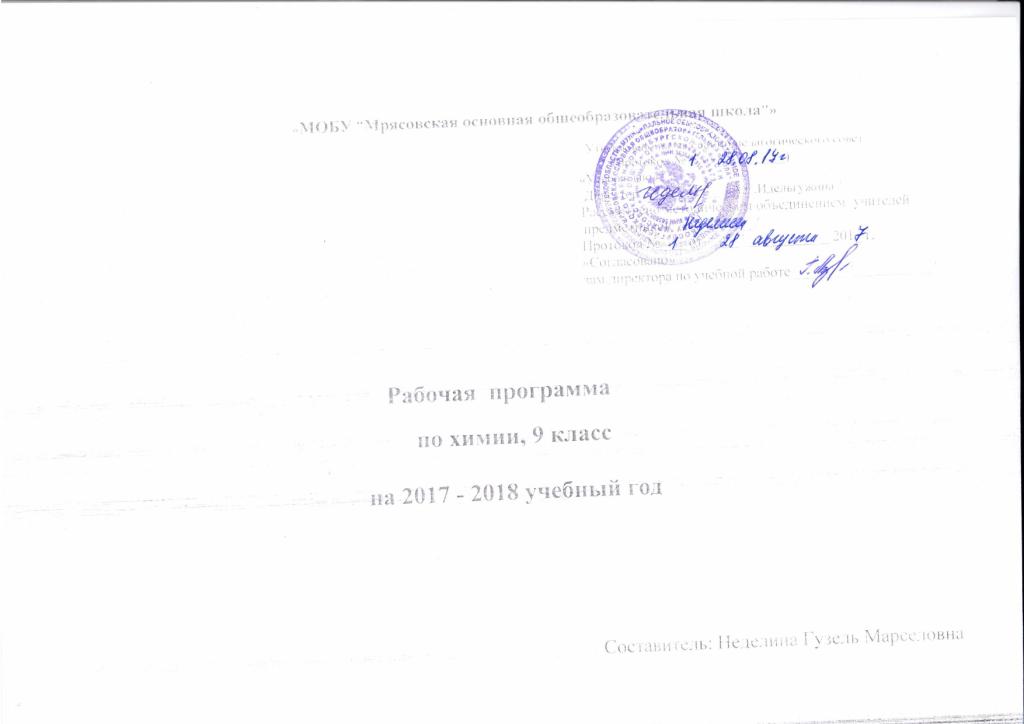 Пояснительная запискаРабочая программа разработана на основе  Федерального  компонента государственного стандарта общего образования по химии   и примерной программы основного общего образования, допущенной Министерством образования и науки Российской Федерации , авторской программы курса химии для 9 классаобщеобразовательных учреждений (авторы И. И. Новошинский, Н. С. Новошинская). В 9 классе продолжается развитие системы знаний по курсу химии: изучаются окислительно-восстановительные реакции, периодический закон, газовые законы, основы неорганической химии (химии элементов и их соединений), формируются представления об органических веществах, что придает курсу логическую завершенность.В основе программы лежит идея зависимости свойств веществ от их состава и строения. Программа составлена с учетом ведущей роли химического эксперимента, причем используется не только демонстрационная его функция, но и стимулирующая, проблемная. Предусматриваются все виды школьного химического эксперимента — демонстрации, лабораторные опыты и практические работы, а также сочетание эксперимента с другими средствами обучения. Опыты, включенные в практические работы, выполняются с учетом возможностей химического кабинета (наличия вытяжных шкафов, реактивов и оборудования) и особенностей класса.Рабочая программа рассчитана на 68 часов, т. е. 2 часа в неделю.Из них контрольных работ – 5; практических работ – 6.ЦелиИзучение химии в основной школе направлено на достижение следующих целей:• освоение важнейших знаний об основных понятиях и законах химии, химической символике;• овладение умениями наблюдать химические явления, проводить химический эксперимент, производить расчеты на основе химических формул веществ и уравнений химических реакций;• развитие познавательных интересов и интеллектуальных способностей в процессе проведения химического эксперимента, самостоятельного приобретения знаний в соответствии с возникающими жизненными потребностями;• воспитание отношения к химии как к одному из фундаментальных компонентов естествознания и элементу общечеловеческой культуры;• применение полученных знаний и умений для безопасного использования веществ и материалов в быту, сельском хозяйстве и на производстве, решения практических задач в повседневной жизни, предупреждения явлений, наносящих вред здоровью человека и окружающей среде.Место предмета в базисном учебном планеДля обязательного изучения учебного предмета «Химия» на этапе основного общего образования федеральный базисный учебный план для образовательных учреждений Российской Федерации отводит 136 часов. В том числе по 68  часов в VIII и IX классах, из расчета – 2 учебных часа в неделю.Общеучебные умения, навыки и способы деятельностиПримерная программа предусматривает формирование у учащихся общеучебных умений и навыков, универсальных способов деятельности и ключевых компетенций. В этом направлении приоритетами для учебного предмета «Химия» на ступени основного общего образования являются: использование для познания окружающего мира  различных методов (наблюдения, измерения, опыты, эксперимент); проведение практических и лабораторных работ, несложных экспериментов и описание их результатов; использование для решения познавательных задач различных источников информации; соблюдение норм и правил поведения в химических лабораториях, в окружающей среде, а также правил здорового образажизни.Результаты обученияТребования направлены на реализацию деятельностного, практикоориентированного и личностно ориентированного подходов; освоение учащимися интеллектуальной и практической деятельности; овладение знаниями и умениями, востребованными в повседневной жизни, позволяющими ориентироваться в окружающем мире, значимыми для сохранения окружающей среды и собственного здоровья.Рубрика «Знать/понимать» включает требования к учебному материалу, который усваивается и воспроизводится учащимися.Рубрика «Уметь» включает требования, основанные на более сложных видах деятельности, в том числе творческой: объяснять, характеризовать, определять, составлять, распознавать опытным путем, вычислять.В рубрике «Использовать приобретенные знания и умения в практической деятельности и повседневной жизни» представлены требования, выходящие за рамки учебного процесса и нацеленные на решение разнообразных жизненных задач.Содержание9 класс(2 ч в неделю; всего 68часов)Повторение некоторых вопросов курса химии 8 класса (2 ч)Свойства важнейших классов неорганических соединений в свете теории электролитической диссоциации.Практическая работа 1Решение экспериментальных задач по темам «Важнейшие классы неорганических соединений» и «Реакции ионного обмена».Тема 1Окислительно-восстановительные реакции (4 ч)Определение окислительно-восстановительных реакций. Окислители и восстановители. Окислительно-восстановительная двойственность. Составление уравнений окислительно-восстановительных реакций методом электронного баланса.Демонстрации1. Взаимодействие соляной кислоты с цинком и оксидом кальция.2. Горение серы (угля) и взаимодействие оксида серы(1V) с водой.Лабораторный опыт 1Окислительно-восстановительные реакции.Тема 2Периодический закон и Периодическая система химических элементов Д. И. Менделеева — основа изучения и предсказания свойств элементов и их соединений (4 ч)Первые попытки классификации химических элементов. Открытие Д. И. Менделеевым периодического закона. Предсказательная роль этого открытия. Периодический закон и Периодическая система химических элементов Д. И. Менделеева в свете современных представлений. Периодическое изменение свойств атомов, простых и сложных веществ (оксидов, гидроксидов). Современная формулировка периодического закона. Причины периодичности свойств элементов и образованных ими веществ. Характеристика химического элемента и его соединений на основе положения элемента в Периодической системе. Значение периодического закона для развития науки и техники. Роль периодического закона в создании научной картины мира. Научный подвиг Д. И. Менделеева.Демонстрации1. Периодическая система химических элементов Д. И. Менделеева.Лабораторный опыт 2Сущность явления периодичности.Тема 3Водород и его важнейшие соединения (7 ч)Водород — химический элемент. Строение атома, электроотрицательность и степени окисления. Положение водорода в Периодической системе. Водород — простое вещество. Молекула водорода. Нахождение в природе. Получение водорода и его физические свойства. Химические свойства (окислительно-восстановительная двойственность) водорода: взаимодействие с неметаллами, активными металлами и оксидами металлов. Водород — экологически чистое топливо. Применение водорода. Меры предосторожности при работе с водородом.Молярный объем газа. Закон Авогадро. Относительная плотность газов. Оксид водорода — вода. Состав, строение. Химические свойства воды: взаимодействие с активными металлами (щелочными и щелочно-земельными) и оксидами этих металлов, с кислотными оксидами. Кислотно-основные свойства воды. Круговорот воды в природе. Вода и здоровье. Охрана водных ресурсов. Очистка воды.Демонстрации1. Получение водорода и ознакомление с его физическими и химическими свойствами.2. Модель молекулы воды.3. Очистка воды перегонкой.4. Взаимодействие воды с натрием, оксидом фосфора(V) и оксидом кальция, испытание полученных растворов гидроксидов индикаторами.Расчетные задачи1. Расчеты с использованием физической величины «молярный объем газа».2. Определение относительной плотности газов.3. Вычисление по уравнениям химических реакций объемов газов по известной массе или количеству вещества одного из вступающих в реакцию или образующихся в результате реакции веществТема 4 Галогены (5 ч)Общая характеристика галогенов на основе положения химических элементов в Периодической системе. Сходства и различия в строении атомов элементов подгруппы. Молекулы простых веществ и галогеноводородов. Физические и химические свойства галогенов. Хлор — химический элемент. Строение атома, электроотрицательность и степень окисления. Хлор — простое вещество. Нахождение в природе. Получение хлора и его физические свойства, растворимость в воде (хлорная вода), действие на организм. Химические (окислительные) свойства хлора: взаимодействие с металлами и водородом. Применение хлора.Хлороводород и соляная кислота: получение, свойства. Качественная реакция на хлорид-ион.Фтор, бром, иод. Сравнительная характеристика окислительных свойств галогенов. Качественные реакции на бромид-, иодид-ионы и иод.Применение галогенов и их соединений.Демонстрации1. Образцы галогенов — простых веществ.2. Получение хлорной воды.3. Обесцвечивание хлорной водой красящих веществ.4. Сравнение растворимости иода в воде, водном растворе иодида калия и органических растворителях (спирте).5. Получение хлороводорода и соляной кислоты. Лабораторный опыт 3Вытеснение одних галогенов другими из соединений (галогенидов).Лабораторный опыт 4Растворимость брома и иода в органических растворителях.Лабораторный опыт 5Распознавание иода.Лабораторный опыт 6Распознавание хлорид-, бромид-, иодид-ионов в растворах.Практическая работа 2Галогены.Расчетные задачиРешение задач Вычислениеи  массы я(обёма, количеств вещества) продукта реакции, если одно из реагирующих веществ дано в избыткеТема 5Скорость химических реакций (2 ч)Понятие о скорости химической реакции. Реакции гомогенные и гетерогенные. Факторы, влияющие на скорость химических реакций: природа, концентрация веществ, площадь поверхности соприкосновения реагирующих веществ, температура и катализатор.Необратимые и обратимые реакции. Классификация химических реакций.ДемонстрацииОпыты, показывающие зависимость скорости химических реакций от природы реагирующих веществ (взаимодействие алюминия и железа с соляной кислотой или взаимодействие цинка с уксусной и соляной кислотами), концентрации и температуры (взаимодействие цинка или оксида меди(II) с серной кислотой различной концентрации при различных температурах), катализатора (разложение пероксида водорода в присутствии оксида марганца(IV)).Лабораторный опыт 7Влияние площади поверхности твердого вещества на скорость растворения мела в соляной кислоте.Тема 6Подгруппа кислорода (8ч)Кислород — химический элемент. Строение атома, электроотрицательность и степени окисления. Кислород — простое вещество. Нахождение в природе. Получение кислорода, его физические и химические (окислительные) свойства: взаимодействие с металлами и неметаллами. Роль кислорода в природе и его применение.Аллотропные видоизменения кислорода. Озон. Получение, свойства и применение. Действие озона на организм. Озоновый щит Земли.Сера. Строение атома, степени окисления, аллотропия. Сера в природе. Физические и химические (окислительно-восстановительная двойственность) свойства серы: взаимодействие с металлами, водородом и кислородом.Применение серы.Сероводород. Нахождение в природе, получение, физические и химические свойства. Действие сероводорода на организм. Сероводородная кислота. Сульфиды. Качественная реакция на сульфид-ион. Применение сероводорода и сульфидов.Оксид серы(1У). Получение, свойства и применение. Сернистая кислота. Качественная реакция на сульфит-ион.Оксид серы(У1). Получение и свойства.Серная кислота, ее физические и химические свойства. Свойства разбавленной и концентрированной серной кислоты. Действие концентрированной серной кислоты на организм. Сульфаты. Качественная реакция на сульфат-ион. Значение серной кислоты в народном хозяйстве.Демонстрации1. Получение кислорода и ознакомление с его физическими и химическими свойствами.2. Взаимодействие серы с металлами и кислородом.3. Распознавание сульфид- и сульфит-ионов в растворе.Лабораторный опыт 8Качественная реакция на сульфат-ион.Практическая работа 3Решение экспериментальных задач по теме «Подгруппа кислорода».Расчетные задачиТема 7Подгруппа азота (8ч)Азот — химический элемент. Строение атома, электроотрицательность и степени окисления. Азот — простое вещество. Нахождение в природе, получение и физические свойства. Химические свойства (окислительно-восстановительная двойственность) азота: взаимодействие с металлами, водородом и кислородом. Применение азота.Аммиак. Соли аммония. Строение молекулы, получение, физические и химические свойства: горение, взаимодействие с водой, кислотами и оксидами металлов. Соли аммония, их получение и свойства. Качественная реакция на ион аммония. Применение аммиака и солей аммония.Оксиды азота. Получение, свойства, действие на организм и окружающую среду оксидов азота(П) и (IV).Азотная кислота, ее получение, физические и химические (окислительные) свойства: взаимодействие с металлами, стоящими в ряду активности после водорода. Применение. Нитраты. Качественная реакция на нитрат-ион.Фосфор. Строение атома, электроотрицательность и степени окисления. Аллотропия (белый, красный, черный фосфор). Химические свойства фосфора: взаимодействие с металлами и кислородом. Важнейшие соединения фосфора: оксид фосфора(V) и ортофосфорная кислота, фосфаты и гидрофосфаты. Качественная реакция на фосфат-ион. Применение фосфора и его соединений.Демонстрации1. Растворение аммиака в воде.2. Горение аммиака в кислороде.3. Взаимодействие концентрированной азотной кислоты с медью.4. Образцы азотных, калийных и фосфорных удобрений.Лабораторный опыт 9Качественная реакция на соли аммония.Лабораторный опыт 10Качественная реакция на фосфат-ион.Практическая работа 4Получение аммиака и изучение его свойств. Соли аммония.Расчетные задачиРешение задач Тема 8Подгруппа углерода (6ч)Углерод — химический элемент. Строение атома, электроотрицательность и степени окисления. Углерод — простое вещество. Аллотропные модификации (алмаз, графит) и их свойства. Химические свойства (окислительно-восстановительная двойственность) углерода: горение, восстановление оксидов металлов, взаимодействие с металлами и водородом. Оксиды углерода(П) и (IV), получение, свойства и применение. Действие оксида углерода(П) на организм. Угольная кислота, карбонаты и гидрокарбонаты. Качественная реакция на карбонаты и гидрокарбонаты. Углерод — основа живой (органической) природы. Охрана атмосферного воздуха от загрязнений. Парниковый эффект. Круговорот углерода в природе.Кремний — химический элемент. Строение атома, электроотрицательность и степени окисления. Кремний — простое вещество. Нахождение в природе, получение и физические свойства. Химические свойства (окислительно-восстановительная двойственность) кремния: взаимодействие с неметаллами и металлами. Оксид кремния(ГУ) и кремниевая кислота, силикаты. Кремний — основа неживой (неорганической) природы. Применение кремния.Понятие о силикатной промышленности (производство керамики, стекла, цемента, бетона, железобетона)Демонстрации1. Образцы природных соединений углерода и кремния.2. Отношение карбонатов и гидрокарбонатов к кислотам.3. Получение кремниевой кислоты.Лабораторный опыт 11Адсорбционные свойства угля.Лабораторный опыт 12Распознавание карбонатов.Лабораторный опыт 13Свойства водных растворов водородных соединений неметаллов. Практическая работа 5Получение оксида углерода(1У) и изучение его свойств. Свойства карбонатов.Расчетные задачиРешение задач по материалу темы.Тема 9Металлы и их соединения (11 ч)Металлы и их важнейшие химические соединения (обзор)Положение элементов, образующих простые вещества — металлы, в Периодической системе, особенности строения их атомов, радиусы атомов, электроотрицательность, степени окисления.Простые вещества — металлы. Металлическая химическая связь и металлическая кристаллическая решетка. Характерные физические свойства металлов.Металлы в природе. Общие способы получения металлов (пирометаллургия, гидрометаллургия, электрометаллургия). Химические (восстановительные) свойства металлов. Ряд активности металлов. Отношение металлов к неметаллам, растворам солей, кислот и воде.Алюминий Строение атома алюминия. Его природные соединения, получение, физические и химические свойства. Взаимодействие с неметаллами, оксидами металлов, растворами кислот и щелочей, водой. Соединения алюминия, амфотерностъ его оксида и гидроксида. Качественная реакция на ион алюминия. Применение алюминия и его соединений.Магний и кальций Общая характеристика химических элементов главной подгруппы II группы.Строение атомов магния и кальция. Магний и кальций в природе, способы их получения, физические и химические свойства. Важнейшие соединения магния и кальция (оксиды, ги-дроксиды и соли), их свойства и применение. Качественная реакция на ион кальция. Биологическая роль и применение соединений магния и кальция. Жесткость воды и способы ее устранения. Превращения карбонатов в природе.Щелочные металлы Общая характеристика химических элементов главной подгруппы I группы.Строение атомов щелочных металлов. Распространение щелочных металлов в природе и способы их получения. Физические и химические свойства простых веществ и важнейших соединений (оксидов, гидроксидов, солей). Биологическая роль и применение соединений натрия и калия. Калийные удобрения.Железо Особенности строения атома железа, степени окисления. Природные соединения железа, его получение, физические и химические свойства. Оксиды, гидроксиды и соли железа(II) и (III). Качественные реакции на ионы Fе2+ и Fе3+. Сплавы железа — чугун, сталь. Значение железа и его соединений в жизненных процессах и в народном хозяйстве. Демонстрации1. Образцы минералов, металлов и сплавов.2. Опыты, показывающие восстановительные свойства металлов.3. Взаимодействие натрия и кальция с водой.4. Окрашивание пламени ионами натрия, калия и кальция.5. Получение и исследование свойств гидроксидов железа(II) и (III).Лабораторный опыт 14Жесткость воды и ее устранение.Лабораторный опыт 15Качественные реакции на ионы железа.Практическая работа 6Решение экспериментальных задач по теме «Металлы и их соединения».Расчетные задачиРешение задач по материалу темы.Те м а 10Органические соединения (11ч)Взаимосвязь неорганических и органических веществ. Особенности органических веществ.Предельные углеводороды — алканы. Общая характеристика предельных углеводородов. Нахождение в природе, физические и химические свойства: горение, реакция замещения (на примере метана). Применение алканов.Непредельные углеводороды — алкены. Состав и физические свойства алкенов. Химические свойства: горение, реакции присоединения водорода, галогенов и полимеризации (на примере этилена). Представление о полимерах. Применение этилена в быту и народном хозяйстве.Природные источники углеводородов. Природные и попутные нефтяные газы, их состав и использование. Нефть. Каменный уголь.Функциональные группы (гидроксильная, карбоксильная группы, аминогруппа).Спирты. Общая характеристика спиртов. Метиловый и этиловый спирты. Химические свойства спиртов: горение, взаимодействие с кислотами. Действие спиртов на организм. Трехатомный спирт глицерин. Применение спиртов.Карбоновые кислоты на примере уксусной кислоты. Ее свойства и применение. Реакция этерификации. Понятие о сложных эфирах.Жиры — сложные эфиры глицерина и высших карбоновых кислот. Физические свойства, применение и биологическая роль жиров.Понятие об углеводах. Глюкоза, сахароза, крахмал, целлюлоза, их нахождение в природе и биологическая роль.Азотсодержащие соединения. Понятие об аминокислотах. Белки, их биологическая роль. Качественные реакции на белки.Демонстрации1. Отношение углеводородов к кислороду и бромной воде.2. Образцы полимеров.3. Горение спирта.4. Образцы жиров и углеводов.Лабораторный опыт 16Свойства уксусной кислоты.Лабораторный опыт 17Качественная реакция на белки.Расчетные задачиРешение задач по материалу темыТребования к подготовке обучающихся за курс основной школы:В результате изучения химии на базовом уровне ученик должен:Уметьосуществлять самостоятельный поиск химической информации с использованием различных источников (научно-популярных изданий, компьютерных баз данных, ресурсов Интернета); использовать компьютерные технологии для обработки и передачи химической информации и ее представления в различных формах;использовать приобретенные знания и умения в практической деятельности и повседневной жизни для:понимания глобальных проблем, стоящих перед человечеством, - экологических, энергетических и сырьевых;объяснения химических явлений, происходящих в природе, быту и на производстве; экологически грамотного поведения в окружающей среде;оценки влияния химического загрязнения окружающей среды на организм человека и другие живые организмы;безопасной работы с веществами в лаборатории, быту и на производстве;определения возможности протекания химических превращений в различных условиях и оценки их последствий;распознавания и идентификации важнейших веществ и материалов;оценки качества питьевой воды и отдельных пищевых продуктов;критической оценки достоверности химической информации, поступающей из различных источников.Практические работы1.Решение экспериментальных задач по темам «Важнейшие классы неорганических соединений,Реакции ионного обмена»2.Галогены3.Решение экспериментальных задач по теме «Подгруппа кислорода»4.Получение аммиака и изучение его свойств.Соли аммония.5.Получение оксида углерода (4) и изучение  его свойств.Свойства карбонатов.6. Решение экспериментальных задач по теме «металлы и их соединения»Контрольные работы1.Контрольная работа №1 по темам 2Окислительно- восстановительные реакции « и «Периодический закон»2.Контрольная работа №2 по теме «Водород и его важнейшие соединения»3.Контрольная работа №3 по темам «Галогены» ,«Скорость химических реакций» и «Подгруппа кислорода»4.Контрольная работа №4 по темам «Подгруппа азота» и «подгруппа углерода»5.Контрольная работа №5 по теме «Металлы»Список литературыНовошинский И.И., Новошинская Н.С.., Химия. 9 кл.: Учебник.— М.: Русское слово, 2010.Новошинский И.И., Новошинская Н.С.., Сборник самостоятельных работ 9 кл.:— М.: Русское слово, 2010.Новошинский И.И., Новошинская Н.С.., Программа курса, тематическое и поурочное планирование. 9 класс:— М.: Русское слово, 2010.Новошинский И.И. Типы химических задач и способы их решения. 8-11 класс. ООО «Издательство Оникс»,  2008№ урока№ урока в темеТема урокаТема урокаТема урокаОсновное содержаниеОсновное содержаниеХимический  экспериментРасчетные задачиХимический  экспериментРасчетные задачиДом заданиеДом задание           Дата           Дата           Дата           Дата№ урока№ урока в темеТема урокаТема урокаТема урокаОсновное содержаниеОсновное содержаниеХимический  экспериментРасчетные задачиХимический  экспериментРасчетные задачиДом заданиеДом заданиеПланПланФактФактПовторение 2 чПовторение 2 чПовторение 2 ч11Важнейшие классы неорганических соединенийВажнейшие классы неорганических соединенийВводный инструктаж по ТБ Свойства важнейших классов неорганических соединений в свете теории электролитической диссоциации. Реакции ионного обмена.Вводный инструктаж по ТБ Свойства важнейших классов неорганических соединений в свете теории электролитической диссоциации. Реакции ионного обмена.ПовтХ - 8§ 45 – 49ПовтХ - 8§ 45 – 4922Практическая работа 1Решение экспериментальных задач  по темам «Важнейшие классы неорганических соединений.»«Реакции ионного обмена»Практическая работа 1Решение экспериментальных задач  по темам «Важнейшие классы неорганических соединений.»«Реакции ионного обмена»Первичный инструктаж по ТБ Решение экспериментальных задач.Первичный инструктаж по ТБ Решение экспериментальных задач.Пр 1Решение экспериментальных задач  по темам «Важнейшие классы неорганических соединений.»«Реакции ионного обмена»Пр 1Решение экспериментальных задач  по темам «Важнейшие классы неорганических соединений.»«Реакции ионного обмена»С 238С 238Тема 1 Окислительно-восстановительные реакции 4 чТема 1 Окислительно-восстановительные реакции 4 чТема 1 Окислительно-восстановительные реакции 4 чТема 1 Окислительно-восстановительные реакции 4 чТема 1 Окислительно-восстановительные реакции 4 чТема 1 Окислительно-восстановительные реакции 4 чТема 1 Окислительно-восстановительные реакции 4 чТема 1 Окислительно-восстановительные реакции 4 чТема 1 Окислительно-восстановительные реакции 4 чТема 1 Окислительно-восстановительные реакции 4 чТема 1 Окислительно-восстановительные реакции 4 чТема 1 Окислительно-восстановительные реакции 4 чТема 1 Окислительно-восстановительные реакции 4 чТема 1 Окислительно-восстановительные реакции 4 ч31Понятие об окислительно-восстановительных реакцияхПонятие об окислительно-восстановительных реакцияхОкислительно-восстановительные и неокислительно-восстановительные реакции. Восстановители и окислители. Практическая значимость ОВР.Окислительно-восстановительные и неокислительно-восстановительные реакции. Восстановители и окислители. Практическая значимость ОВР.Д Сравнение взаимодействия HClcZn  и взаимодействия HClcCaOД Сравнение горения серы (угля) и взаимодействия СО2 с NaOHД Сравнение взаимодействия HClcZn  и взаимодействия HClcCaOД Сравнение горения серы (угля) и взаимодействия СО2 с NaOH  § 1В 1-2  § 1В 1-242Окислители и восстановителиОкислительно- восстановительная двойственностьОкислители и восстановителиОкислительно- восстановительная двойственностьМинимальная, максимальная и промежуточная степень окисления.Окислительно-восстановительная двойственность.Минимальная, максимальная и промежуточная степень окисления.Окислительно-восстановительная двойственность.  § 2В 1-2  § 2В 1-253Составление уравнений окислительно-восстановительных реакцийСоставление уравнений окислительно-восстановительных реакцийСоставление уравнений окислительно-восстановительных реакций методом электронного баланса.Составление уравнений окислительно-восстановительных реакций методом электронного баланса.Л 1 окислительно-восстановительные реакцииЛ 1 окислительно-восстановительные реакции  § 3В 1  § 3В 164Входная контрольная работаВходная контрольная работаТема 2  Периодический закон и Периодическая система химических элементов Д. И .Меделеева- основа изучения и предсказания свойств элементов и их соединений  4 чТема 2  Периодический закон и Периодическая система химических элементов Д. И .Меделеева- основа изучения и предсказания свойств элементов и их соединений  4 чТема 2  Периодический закон и Периодическая система химических элементов Д. И .Меделеева- основа изучения и предсказания свойств элементов и их соединений  4 чТема 2  Периодический закон и Периодическая система химических элементов Д. И .Меделеева- основа изучения и предсказания свойств элементов и их соединений  4 чТема 2  Периодический закон и Периодическая система химических элементов Д. И .Меделеева- основа изучения и предсказания свойств элементов и их соединений  4 чТема 2  Периодический закон и Периодическая система химических элементов Д. И .Меделеева- основа изучения и предсказания свойств элементов и их соединений  4 чТема 2  Периодический закон и Периодическая система химических элементов Д. И .Меделеева- основа изучения и предсказания свойств элементов и их соединений  4 чТема 2  Периодический закон и Периодическая система химических элементов Д. И .Меделеева- основа изучения и предсказания свойств элементов и их соединений  4 чТема 2  Периодический закон и Периодическая система химических элементов Д. И .Меделеева- основа изучения и предсказания свойств элементов и их соединений  4 чТема 2  Периодический закон и Периодическая система химических элементов Д. И .Меделеева- основа изучения и предсказания свойств элементов и их соединений  4 чТема 2  Периодический закон и Периодическая система химических элементов Д. И .Меделеева- основа изучения и предсказания свойств элементов и их соединений  4 чТема 2  Периодический закон и Периодическая система химических элементов Д. И .Меделеева- основа изучения и предсказания свойств элементов и их соединений  4 чТема 2  Периодический закон и Периодическая система химических элементов Д. И .Меделеева- основа изучения и предсказания свойств элементов и их соединений  4 чТема 2  Периодический закон и Периодическая система химических элементов Д. И .Меделеева- основа изучения и предсказания свойств элементов и их соединений  4 ч71Периодический законПериодический законПервые попытки классификации химических элементов. Открытие Д.И.Менделеевым Периодического закона.Современная формулировка периодического закона. Причины периодичности свойств атомов элементов и их соединений. Периодический закон и Периодическая система в свете современных представлений.Первые попытки классификации химических элементов. Открытие Д.И.Менделеевым Периодического закона.Современная формулировка периодического закона. Причины периодичности свойств атомов элементов и их соединений. Периодический закон и Периодическая система в свете современных представлений.ДПСХЭДОпыты по сопоставлению металлических и неметаллических свойств простых веществ; кислотно-основных свойств оксидов и гидроксидовЛ 2Сущность явления периодичности (отношение Mg(OH)2 и Ca(OH)2 к растворам HCl и  NaOH)ДПСХЭДОпыты по сопоставлению металлических и неметаллических свойств простых веществ; кислотно-основных свойств оксидов и гидроксидовЛ 2Сущность явления периодичности (отношение Mg(OH)2 и Ca(OH)2 к растворам HCl и  NaOH)  § 4 В 1-4  § 4 В 1-482Характеристика химического элемента  и его соединений на основе положения в Периоди ческой системе и строения атомаХарактеристика химического элемента  и его соединений на основе положения в Периоди ческой системе и строения атомаПериодическое изменение свойств атомов, простых и сложных веществ (оксидов и гидроксидов). Определение исходя из положения ХЭ в ПС и строения его атома:- в какой роли: окислителя или восстановителя элемент может выступать в ОВР или обладает окислительно-восстановительной двойственностью;- его минимальной и максимальной СО.Определение по максимальной СО:- формулы высшего оксида и гидроксида элемента;- свойств (основные, кислотные или амфотерные) его оксида и гидроксида.Сравнение характеристик атомов элемента и его соединений с характеристиками соседних (по периоду и подгруппе) элементов и их соединений.Значение ПЗ для развития науки и техники, в создании научной картины мира. Научный подвиг Д.И.МенделееваПериодическое изменение свойств атомов, простых и сложных веществ (оксидов и гидроксидов). Определение исходя из положения ХЭ в ПС и строения его атома:- в какой роли: окислителя или восстановителя элемент может выступать в ОВР или обладает окислительно-восстановительной двойственностью;- его минимальной и максимальной СО.Определение по максимальной СО:- формулы высшего оксида и гидроксида элемента;- свойств (основные, кислотные или амфотерные) его оксида и гидроксида.Сравнение характеристик атомов элемента и его соединений с характеристиками соседних (по периоду и подгруппе) элементов и их соединений.Значение ПЗ для развития науки и техники, в создании научной картины мира. Научный подвиг Д.И.Менделеева  §  5В 1  §  5В 193Значение Периодического законаЗначение Периодического законаЗначение ПЗ для развития науки и техники. Роль ПЗ в создании научной картины мира. Научный подвиг Д.И.Менделеева.Значение ПЗ для развития науки и техники. Роль ПЗ в создании научной картины мира. Научный подвиг Д.И.Менделеева.Д видео «ПС и ПЗХЭ Д.И.Менделеева»Д видео «ПС и ПЗХЭ Д.И.Менделеева»§ 6 § 6 104Контрольная работа № 1.По теме «Окислительно- восстановительные реакции»и «Периодический закон»Контрольная работа № 1.По теме «Окислительно- восстановительные реакции»и «Периодический закон»Обобщение, систематизация и коррекция знаний учащихся по темам «Окислительно-восстановительные реакции» и «Периодический закон. Периодическая система химических элементов». Контроль знаний.Обобщение, систематизация и коррекция знаний учащихся по темам «Окислительно-восстановительные реакции» и «Периодический закон. Периодическая система химических элементов». Контроль знаний.Тема 3 Водород и его соединения  7 чТема 3 Водород и его соединения  7 чТема 3 Водород и его соединения  7 чТема 3 Водород и его соединения  7 чТема 3 Водород и его соединения  7 чТема 3 Водород и его соединения  7 чТема 3 Водород и его соединения  7 чТема 3 Водород и его соединения  7 чТема 3 Водород и его соединения  7 чТема 3 Водород и его соединения  7 чТема 3 Водород и его соединения  7 чТема 3 Водород и его соединения  7 чТема 3 Водород и его соединения  7 чТема 3 Водород и его соединения  7 ч111Водород,егообщаяхарактеристика,нахождение в природе и получениеВодород,егообщаяхарактеристика,нахождение в природе и получениеВодород – химический элемент. Строение атома, электроотрицательность и степени окисления. Положение водорода в ПСХЭ.Водород – простое вещество. Молекула водорода. Нахождение в природе, получение водорода.Водород – химический элемент. Строение атома, электроотрицательность и степени окисления. Положение водорода в ПСХЭ.Водород – простое вещество. Молекула водорода. Нахождение в природе, получение водорода.  § 7В 1-4  § 7В 1-4122Свойства и применение водородаСвойства и применение водородаФизические и химические свойства водорода (взаимодействие с неметаллами и оксидами металлов). Окислительно-восстановительная двойственность, взаимодействие с активными металлами.Меры предосторожности с водородом. Водород – экологически чистое топливо. Применение водорода.Физические и химические свойства водорода (взаимодействие с неметаллами и оксидами металлов). Окислительно-восстановительная двойственность, взаимодействие с активными металлами.Меры предосторожности с водородом. Водород – экологически чистое топливо. Применение водорода.Д Получение водорода и ознакомление с его физическими и химическими свойствами (горение и восстановление меди из оксида меди)Д Получение водорода и ознакомление с его физическими и химическими свойствами (горение и восстановление меди из оксида меди)§ 8В 1-6§ 8В 1-6133Молярный объем газов. Закон Авогадро. Относите льная плотность газовМолярный объем газов. Закон Авогадро. Относите льная плотность газовНормальные условия. Молярный объем газов. Закон Авогадро. Относительная плотность газов.Расчеты с использованием физической величины «молярный объем газа» и «относительная плотность газа».Нормальные условия. Молярный объем газов. Закон Авогадро. Относительная плотность газов.Расчеты с использованием физической величины «молярный объем газа» и «относительная плотность газа».РРЗ Расчеты с использованием физической величины «молярный объем газа» и «относительная плотность газа».РРЗ Расчеты с использованием физической величины «молярный объем газа» и «относительная плотность газа».§ 9В 1, 2 §10 В 3, 4§ 9В 1, 2 §10 В 3, 4144Вычисления по уравнениям химических реакций с использованием физической величины  молярный объем газа . Объемные отношения газов в реакциях.Вычисления по уравнениям химических реакций с использованием физической величины  молярный объем газа . Объемные отношения газов в реакциях.Вычисления по уравнениям химических реакций объемов газов по известной массе или количеству вещества одного из реагентов или продуктов реакции.Вычисления по уравнениям химических реакций объемов газов по известной массе или количеству вещества одного из реагентов или продуктов реакции.РРЗ  Вычисления по уравнениям химических реакций объемов газов по известной массе или количеству вещества одного из реагентов или продуктов реакции.РРЗ  Вычисления по уравнениям химических реакций объемов газов по известной массе или количеству вещества одного из реагентов или продуктов реакции.  § 11  § 11155ВодаВодаВода в природе. Получение чистой воды. Охрана водных ресурсов. Физические свойства воды. Особенности (аномальные свойства) воды. Структура молекулы воды. Химические свойства воды: взаимодействие с активными металлами (щелочными и щелочноземельными) и оксидами этих металлов, с кислотными оксидами.Вода в природе. Получение чистой воды. Охрана водных ресурсов. Физические свойства воды. Особенности (аномальные свойства) воды. Структура молекулы воды. Химические свойства воды: взаимодействие с активными металлами (щелочными и щелочноземельными) и оксидами этих металлов, с кислотными оксидами.Д Модель молекулы водыД Очистка воды перегонкойД  Взаимодействие воды с натрием, оксидом фосфора (Y) и оксидом кальция, испытание полученных растворов гидроксидов индикаторамиД Модель молекулы водыД Очистка воды перегонкойД  Взаимодействие воды с натрием, оксидом фосфора (Y) и оксидом кальция, испытание полученных растворов гидроксидов индикаторами  § 12В 3, 8, 9сообщ-якруговорот водыохрана водыочистка воды  § 12В 3, 8, 9сообщ-якруговорот водыохрана водыочистка воды166Систематизация и обобщение изученного материала.Систематизация и обобщение изученного материала.Обобщение, систематизация и коррекция  знаний, умений и навыков учащихся по теме «Водород и его важнейшие соединения». Выполнение упражнений и решение расчетных задач.Обобщение, систематизация и коррекция  знаний, умений и навыков учащихся по теме «Водород и его важнейшие соединения». Выполнение упражнений и решение расчетных задач.подгот к контролю знанийподгот к контролю знаний177Контрольная работа № 2. по теме «Водород и его важнейшие соединения» Контрольная работа № 2. по теме «Водород и его важнейшие соединения» Контроль знаний, умений и навыков учащихся.Контроль знаний, умений и навыков учащихся.Тема 4 Галогены  5 чТема 4 Галогены  5 чТема 4 Галогены  5 чТема 4 Галогены  5 чТема 4 Галогены  5 чТема 4 Галогены  5 чТема 4 Галогены  5 чТема 4 Галогены  5 чТема 4 Галогены  5 чТема 4 Галогены  5 чТема 4 Галогены  5 чТема 4 Галогены  5 чТема 4 Галогены  5 чТема 4 Галогены  5 ч181Общая характеристика галогеновОбщая характеристика галогеновОбщая характеристика галогенов на основе их положения в Периодической системе элементов. Общность и различие в строении атомов. Молекулы простых веществ и галогенидов. Физические и химические свойства галогенов.Общая характеристика галогенов на основе их положения в Периодической системе элементов. Общность и различие в строении атомов. Молекулы простых веществ и галогенидов. Физические и химические свойства галогенов.Д Образцы галогеновЛ 3Вытеснение одних галогенов другими из их соединений (галогенидов).Д Образцы галогеновЛ 3Вытеснение одних галогенов другими из их соединений (галогенидов).§ 13В 1-4§ 13В 1-4192Хлор Хлор Нахождение в природе, получение, физические и химические свойства хлора, растворимость в воде, окислительные свойства  взаимодействие с металлами, водородом. Взаимодействие с   водой. Понятие о хлорной извести. Применение хлора. Действие хлора на организм.Нахождение в природе, получение, физические и химические свойства хлора, растворимость в воде, окислительные свойства  взаимодействие с металлами, водородом. Взаимодействие с   водой. Понятие о хлорной извести. Применение хлора. Действие хлора на организм.Д Получение хлорной воды.Д Обесцвечивание хлорной водой красящих веществД Получение хлорной воды.Д Обесцвечивание хлорной водой красящих веществ§ 14В 2, 4, 5§ 14В 2, 4, 5203Хлороводород и соляная кислотаХлороводород и соляная кислотаПолучение хлороводорода и соляной кислоты. Физические и химические свойства, применение соляной кислоты. Качественные реакции на хлорид-, бромид-, иодид- ионы.Получение хлороводорода и соляной кислоты. Физические и химические свойства, применение соляной кислоты. Качественные реакции на хлорид-, бромид-, иодид- ионы.Д Получение хлороводорода и соляной кислотыД  Сравнение растворимости иода в воде, водном растворе иодида калия и органических  растворителях –спирте.Д Получение хлороводорода и соляной кислотыД  Сравнение растворимости иода в воде, водном растворе иодида калия и органических  растворителях –спирте.§ 15§ 15214Фтор. Бром. Иод.Фтор. Бром. Иод.Сравнительная характеристика окислительных свойств галогенов. Качественные реакции на бромид-, иодид-ионы и иод. Применение галогенов и их соединений.Сравнительная характеристика окислительных свойств галогенов. Качественные реакции на бромид-, иодид-ионы и иод. Применение галогенов и их соединений.Л 4Распознавание иодаЛ 5Распознавание хлорид-, бромид-, иодид-ионов в растворахЛ 4Распознавание иодаЛ 5Распознавание хлорид-, бромид-, иодид-ионов в растворах§ 16 В 1-2§ 16 В 1-2225Практическая работа 2Галогены.Практическая работа 2Галогены.Практическая работа 2Практическая работа 2Пр 2ГалогеныПр 2ГалогеныС240С240Тема 5 Скорость химических реакций и их классификация  2 чТема 5 Скорость химических реакций и их классификация  2 чТема 5 Скорость химических реакций и их классификация  2 чТема 5 Скорость химических реакций и их классификация  2 чТема 5 Скорость химических реакций и их классификация  2 чТема 5 Скорость химических реакций и их классификация  2 чТема 5 Скорость химических реакций и их классификация  2 чТема 5 Скорость химических реакций и их классификация  2 чТема 5 Скорость химических реакций и их классификация  2 чТема 5 Скорость химических реакций и их классификация  2 чТема 5 Скорость химических реакций и их классификация  2 чТема 5 Скорость химических реакций и их классификация  2 чТема 5 Скорость химических реакций и их классификация  2 чТема 5 Скорость химических реакций и их классификация  2 ч231Понятие о скорости  химических реакцийПонятие о скорости  химических реакцийПонятие о скорости химической реакции. Единицы скорости химической реакции. Реакции гомогенные и гетерогенные. Влияние площади соприкосновения реагирующих веществ на скорость гетерогенной реакции.Зависимость скорости химической реакции от природы реагирующих веществ и их концентрации, от температуры и катализатора. Понятие об ингибиторах.Понятие о скорости химической реакции. Единицы скорости химической реакции. Реакции гомогенные и гетерогенные. Влияние площади соприкосновения реагирующих веществ на скорость гетерогенной реакции.Зависимость скорости химической реакции от природы реагирующих веществ и их концентрации, от температуры и катализатора. Понятие об ингибиторах.Д Взаимодействие цинка с уксусной и соляной кислотамиД Разложение пероксида водорода в присутствии оксида марганца (IV)Д  Взаимодействие оксида меди (II) с серной кислотой различной концентрации и при разных температурахЛ 6Влияние площади поверхности твердого вещества на скорость растворения мела в соляной кислотеД Взаимодействие цинка с уксусной и соляной кислотамиД Разложение пероксида водорода в присутствии оксида марганца (IV)Д  Взаимодействие оксида меди (II) с серной кислотой различной концентрации и при разных температурахЛ 6Влияние площади поверхности твердого вещества на скорость растворения мела в соляной кислоте§ 18§ 18242Классификация химических реакцийКлассификация химических реакцийКлассификация химических реакций. Необратимые и обратимые реакции. Классификация химических реакций. Необратимые и обратимые реакции. § 19§ 19Тема 6 Подгруппа кислорода  8 чТема 6 Подгруппа кислорода  8 чТема 6 Подгруппа кислорода  8 чТема 6 Подгруппа кислорода  8 чТема 6 Подгруппа кислорода  8 чТема 6 Подгруппа кислорода  8 чТема 6 Подгруппа кислорода  8 чТема 6 Подгруппа кислорода  8 чТема 6 Подгруппа кислорода  8 чТема 6 Подгруппа кислорода  8 чТема 6 Подгруппа кислорода  8 чТема 6 Подгруппа кислорода  8 чТема 6 Подгруппа кислорода  8 чТема 6 Подгруппа кислорода  8 ч251КислородКислородОбщая характеристика элементов подгуппы кислорода. Общность и различие в строении атомов элементов подгруппы.Положение кислорода в ПС. Кислород – химический элемент. Строение атома, электроотрицательность и степени окисления.Кислород – простое вещество. Распространение в природе. Получение кислорода, его физические  и химические (окислительные) свойства. Роль кислорода в природе и его применение.Аллотропные видоизменения кислорода. Озон: получение, свойства и применение. Озоновый «щит» Земли.Общая характеристика элементов подгуппы кислорода. Общность и различие в строении атомов элементов подгруппы.Положение кислорода в ПС. Кислород – химический элемент. Строение атома, электроотрицательность и степени окисления.Кислород – простое вещество. Распространение в природе. Получение кислорода, его физические  и химические (окислительные) свойства. Роль кислорода в природе и его применение.Аллотропные видоизменения кислорода. Озон: получение, свойства и применение. Озоновый «щит» Земли.Д Получение кислорода и ознакомление с его физическими и химическими свойствамиД Получение кислорода и ознакомление с его физическими и химическими свойствами§ 20В 2, 3§ 20В 2, 3262Озон. АллотропияОзон. АллотропияАллотропные видоизменения кислорода. Озон. Получение, свойства, применение. Действие озона на организм. Озоновый щит Земли.Аллотропные видоизменения кислорода. Озон. Получение, свойства, применение. Действие озона на организм. Озоновый щит Земли.§ 21В 1-3§ 21В 1-3273Сера Сера Сера. Строение атома, степени окисления. Нахождение в природе. Физические и химические свойства серы: взаимодействие с металлами, кислородом и водородом, окислительно-восстановительная двойственность. Сероводород. Сульфиды. Применение серы, сероводорода и сульфидов.Сера. Строение атома, степени окисления. Нахождение в природе. Физические и химические свойства серы: взаимодействие с металлами, кислородом и водородом, окислительно-восстановительная двойственность. Сероводород. Сульфиды. Применение серы, сероводорода и сульфидов.Д Образцы серы и ее природных соединенийД Взаимодействие серы с металлами и кислородом Д Образцы серы и ее природных соединенийД Взаимодействие серы с металлами и кислородом § 22В 1-3§ 22В 1-3284Сероводород. Оксид серы (IY). Сернистая кислотаСероводород. Оксид серы (IY). Сернистая кислотаОксид серы (IY) и сернистая кислота, их получение, свойства и применение. Качественная реакция на сульфит-ионОксид серы (IY) и сернистая кислота, их получение, свойства и применение. Качественная реакция на сульфит-ионДРаспознавание сульфид- и сульфит-ионов в раствореДРаспознавание сульфид- и сульфит-ионов в растворе§ 23§ 24В 1, 2§ 23§ 24В 1, 2295Оксид серы (YI). Серная кислота.Оксид серы (YI). Серная кислота.Физические и химические свойства оксида серы (YI) и серной кислоты. Различие свойств разбавленной и концентрированной серной кислоты. Сульфаты. Качественная реакция на сульфат-ион.Физические и химические свойства оксида серы (YI) и серной кислоты. Различие свойств разбавленной и концентрированной серной кислоты. Сульфаты. Качественная реакция на сульфат-ион.Д Взаимодействие конц. серной кислоты с сахаромЛ  7Качественная реакция на сульфат-ионД Взаимодействие конц. серной кислоты с сахаромЛ  7Качественная реакция на сульфат-ион§ 25В 2.3§ 25В 2.3306Практическая работа 3Решение экспериментальных задач по теме «Подгруппа кислорода».Практическая работа 3Решение экспериментальных задач по теме «Подгруппа кислорода».Практическая работа 3Решение экспериментальных задачПрактическая работа 3Решение экспериментальных задачПр 3Решение экспериментальных задач по теме «Подгруппа кислорода»Пр 3Решение экспериментальных задач по теме «Подгруппа кислорода»317Систематизация и обобщение знаний по темам 4, 5, 6Систематизация и обобщение знаний по темам 4, 5, 6Обобщение, систематизация и коррекция знаний, умений и навыков учащихся по темам «Галогены», «Скорость химических реакций» и «Подгруппа кислорода». Выполнение упражнений и решение расчетных задач.Обобщение, систематизация и коррекция знаний, умений и навыков учащихся по темам «Галогены», «Скорость химических реакций» и «Подгруппа кислорода». Выполнение упражнений и решение расчетных задач.Подгот к контролю знанийПодгот к контролю знаний328Контрольная работа № 3Контроль знаний, умений и навыков учащихся по темам «Галогены», «Скорость химических реакций» и «Подгруппа кислорода».Контрольная работа № 3Контроль знаний, умений и навыков учащихся по темам «Галогены», «Скорость химических реакций» и «Подгруппа кислорода».Контрольная работа № 3Контроль знаний, умений и навыков учащихся по темам «Галогены», «Скорость химических реакций» и «Подгруппа кислорода».Контрольная работа № 3Контроль знаний, умений и навыков учащихся по темам «Галогены», «Скорость химических реакций» и «Подгруппа кислорода».Тема 7 Подгруппа азота  8 чТема 7 Подгруппа азота  8 чТема 7 Подгруппа азота  8 чТема 7 Подгруппа азота  8 чТема 7 Подгруппа азота  8 чТема 7 Подгруппа азота  8 чТема 7 Подгруппа азота  8 чТема 7 Подгруппа азота  8 чТема 7 Подгруппа азота  8 чТема 7 Подгруппа азота  8 чТема 7 Подгруппа азота  8 чТема 7 Подгруппа азота  8 чТема 7 Подгруппа азота  8 чТема 7 Подгруппа азота  8 ч331Азот Азот Общая характеристика элементов подгруппы азота.Положение азота в ПС. Азот – химический элемент. Строение атома, электроотрицательность и степени окисления.Азот – простое вещество. Молекула азота, нахождение в природе, получение, физические и химические свойства азота (взаимодействие с металлами, водородом и кислородом), окислительно-восстановительная двойственность. Применение азота.Общая характеристика элементов подгруппы азота.Положение азота в ПС. Азот – химический элемент. Строение атома, электроотрицательность и степени окисления.Азот – простое вещество. Молекула азота, нахождение в природе, получение, физические и химические свойства азота (взаимодействие с металлами, водородом и кислородом), окислительно-восстановительная двойственность. Применение азота.§ 27В 1-3§ 27В 1-3342Аммиак. Соли аммонияАммиак. Соли аммонияПолучение и физические свойства аммиака. Строение молекулы аммиака и его химические свойства (горение, взаимодействие с водой и кислотами). Аммиачная вода. Соли аммония. Качественная реакция на ион аммония. Применение аммиака и солей аммония.Получение и физические свойства аммиака. Строение молекулы аммиака и его химические свойства (горение, взаимодействие с водой и кислотами). Аммиачная вода. Соли аммония. Качественная реакция на ион аммония. Применение аммиака и солей аммония.Л 8Качественная реакция на соли аммонияД Растворение аммиака в водеД Горение аммиака в кислородеД Взаимодействие аммиака с хлороводородомЛ 8Качественная реакция на соли аммонияД Растворение аммиака в водеД Горение аммиака в кислородеД Взаимодействие аммиака с хлороводородом§ 28В  1, 2, 4§ 28В  1, 2, 4353Практическая работа 4Получение аммиака и изучение его свойств. Соли аммонияПрактическая работа 4Получение аммиака и изучение его свойств. Соли аммонияПрактическая работа 4Получение аммиака и изучение его свойств. Ознакомление со свойствами водного раствора аммиака. Возгонка хлорида аммония.Практическая работа 4Получение аммиака и изучение его свойств. Ознакомление со свойствами водного раствора аммиака. Возгонка хлорида аммония.Пр 4Получение аммиака и изучение его свойств. Соли аммонияПр 4Получение аммиака и изучение его свойств. Соли аммония364Оксиды азотаОксиды азотаПолучение, свойства, действие на организм и окружающую среду оксидов азота (II) и (IV).Получение, свойства, действие на организм и окружающую среду оксидов азота (II) и (IV).§ 29 В 4§ 29 В 4375Азотная кислота и ее соли. Азотная кислота и ее соли. Химизм промышленного и лабораторного способов получения азотной кислоты, ее физические и химические (окислительные) свойства: взаимодействие с металлами, неметаллами. Нитраты. Качественная реакция на нитрат-ион. Применение азотной кислоты и нитратов.Химизм промышленного и лабораторного способов получения азотной кислоты, ее физические и химические (окислительные) свойства: взаимодействие с металлами, неметаллами. Нитраты. Качественная реакция на нитрат-ион. Применение азотной кислоты и нитратов.Д Взаимодействие концентрированной азотной кислоты с медьюД Взаимодействие концентрированной азотной кислоты с медью§ 30В 2, 4, 5§ 30В 2, 4, 5386Фосфор и его соединенияФосфор и его соединенияСтроение атома, электроотрицательность и степени окисления. Природные соединения фосфора. Аллотропные модификации фосфора. Основные химические свойства фосфора (взаимодействие с кислородом), оксида фосфора (Y) и ортофосфорной кислоты. Фосфаты и гидрофосфаты. Качественная реакция на фосфат-ион. Фосфорные удобрения. Круговорот фосфора в природе.Строение атома, электроотрицательность и степени окисления. Природные соединения фосфора. Аллотропные модификации фосфора. Основные химические свойства фосфора (взаимодействие с кислородом), оксида фосфора (Y) и ортофосфорной кислоты. Фосфаты и гидрофосфаты. Качественная реакция на фосфат-ион. Фосфорные удобрения. Круговорот фосфора в природе.Л 9Качественная реакция на фосфат-ионЛ 9Качественная реакция на фосфат-ион§ 32В  4 § 32В  4 397Круговорот азота и фосфора в природеКруговорот азота и фосфора в природеИсточники пополнения почвы азотом и фосфором. Процессы, приводящие к удалению азота и фосфора из почвы. Азотные и фосфорные удобрения.Источники пополнения почвы азотом и фосфором. Процессы, приводящие к удалению азота и фосфора из почвы. Азотные и фосфорные удобрения.Д Образцы азотных и фосфорных удобренийД Образцы азотных и фосфорных удобрений§31- 32 §31- 32 408Контрольно-обобщающий урок по теме «Подгруппа азота».Контрольно-обобщающий урок по теме «Подгруппа азота».Обобщение, систематизация и коррекция  знаний учащихся по теме.Решение задач и упражнений.Контроль знаний.Обобщение, систематизация и коррекция  знаний учащихся по теме.Решение задач и упражнений.Контроль знаний.Тема 8 Подгруппа углерода  6 чТема 8 Подгруппа углерода  6 чТема 8 Подгруппа углерода  6 чТема 8 Подгруппа углерода  6 чТема 8 Подгруппа углерода  6 чТема 8 Подгруппа углерода  6 чТема 8 Подгруппа углерода  6 чТема 8 Подгруппа углерода  6 чТема 8 Подгруппа углерода  6 чТема 8 Подгруппа углерода  6 чТема 8 Подгруппа углерода  6 чТема 8 Подгруппа углерода  6 чТема 8 Подгруппа углерода  6 чТема 8 Подгруппа углерода  6 ч411УглеродУглеродОбщая характеристика подгруппы углерода.Положение углерода в ПС. Углерод – химический элемент. Строение атома, электроотрицательность и степени окисления. Углерод – простое вещество. Нахождение углерода в природе. Аллотропные модификации углерода. Кристаллические решетки, физические свойства, применение алмаза и графита. Химические свойства (восстановительные) углерода (горение, восстановление оксидов металлов).Общая характеристика подгруппы углерода.Положение углерода в ПС. Углерод – химический элемент. Строение атома, электроотрицательность и степени окисления. Углерод – простое вещество. Нахождение углерода в природе. Аллотропные модификации углерода. Кристаллические решетки, физические свойства, применение алмаза и графита. Химические свойства (восстановительные) углерода (горение, восстановление оксидов металлов).Л 10 Адсорбционные свойства углеродаД Образцы природных соединений углеродаД Кристаллические решетки алмаза и графитаЛ 10 Адсорбционные свойства углеродаД Образцы природных соединений углеродаД Кристаллические решетки алмаза и графита§ 33В 2- 4 § 33В 2- 4 422Кислородные соединения углерода.Круговоротуглерода в природеКислородные соединения углерода.Круговоротуглерода в природеОксиды углерода (II) и (IY), получение, свойства и применение. Свойства угольной кислоты. Карбонаты и гидрокарбонаты. Качественные реакции на карбонаты и гидрокарбонаты. Применение солей угольной кислоты. Углерод – основа живой природы. Круговорот углерода в природе. «Парниковый эффект»Оксиды углерода (II) и (IY), получение, свойства и применение. Свойства угольной кислоты. Карбонаты и гидрокарбонаты. Качественные реакции на карбонаты и гидрокарбонаты. Применение солей угольной кислоты. Углерод – основа живой природы. Круговорот углерода в природе. «Парниковый эффект»Д Отношение карбонатов и гидрокарбонатов к действию кислотЛ  11Распознавание карбонатовД Отношение карбонатов и гидрокарбонатов к действию кислотЛ  11Распознавание карбонатов§ 34В 3  § 35сообщение§ 34В 3  § 35сообщение433Практическая работа 5Получение оксида углерода (IY) и изучение его свойств. Свойства карбонатов.Практическая работа 5Получение оксида углерода (IY) и изучение его свойств. Свойства карбонатов.Практическая работа 5Получение оксида углерода (IY) и изучение его свойств. Свойства  карбонатов.Практическая работа 5Получение оксида углерода (IY) и изучение его свойств. Свойства  карбонатов.Пр 5Получение оксида углерода (IY) и изучение его свойств. Свойства  карбонатов.Пр 5Получение оксида углерода (IY) и изучение его свойств. Свойства  карбонатов.444Кремний и его соединенияКремний и его соединенияСтроение атома. Кремний и его соединения в природе. Свойства, применение кремния и оксида кремния (IY). Кремниевая кислота. Силикаты, их применение.Строение атома. Кремний и его соединения в природе. Свойства, применение кремния и оксида кремния (IY). Кремниевая кислота. Силикаты, их применение.Д Образцы природных соединений кремнияД Получение кремниевой кислотыЛ 12Свойства водных растворов водородных соединений неметалловД Образцы природных соединений кремнияД Получение кремниевой кислотыЛ 12Свойства водных растворов водородных соединений неметаллов  § 36В 2 СообСиликатная промышл  § 36В 2 СообСиликатная промышл455Систематизация и обобщение знаний по темам 7, 8Систематизация и обобщение знаний по темам 7, 8Обобщение и систематизация знаний по темам«Подгруппа азота», «Подгруппа углерода». Решение расчетных задач.Обобщение и систематизация знаний по темам«Подгруппа азота», «Подгруппа углерода». Решение расчетных задач.Подготк контролю знанийПодготк контролю знаний466Контрольная работа № 4 по темам «Подгруппа азота», «Подгруппа углерода».Контрольная работа № 4 по темам «Подгруппа азота», «Подгруппа углерода». Контроль знаний, умений и навыков учащихся по темам «Подгруппа азота», «Подгруппа углерода». Контроль знаний, умений и навыков учащихся по темам «Подгруппа азота», «Подгруппа углерода».Тема 9 Металлы и их соединения  11 чТема 9 Металлы и их соединения  11 чТема 9 Металлы и их соединения  11 чТема 9 Металлы и их соединения  11 чТема 9 Металлы и их соединения  11 чТема 9 Металлы и их соединения  11 чТема 9 Металлы и их соединения  11 чТема 9 Металлы и их соединения  11 чТема 9 Металлы и их соединения  11 чТема 9 Металлы и их соединения  11 чТема 9 Металлы и их соединения  11 чТема 9 Металлы и их соединения  11 чТема 9 Металлы и их соединения  11 чТема 9 Металлы и их соединения  11 ч471Общая характеристика металлов. Получение и физические  свойства металловОбщая характеристика металлов. Получение и физические  свойства металловПоложение металлов в Периодической системе, особенности строения их атомов, радиусы атомов, электроотрицательность, степени окисления. Простые вещества – металлы. Металлы в природе. Способы их получения. Металлический тип связи и металлическая кристаллическая решетка. Характерные физические свойства металлов.Положение металлов в Периодической системе, особенности строения их атомов, радиусы атомов, электроотрицательность, степени окисления. Простые вещества – металлы. Металлы в природе. Способы их получения. Металлический тип связи и металлическая кристаллическая решетка. Характерные физические свойства металлов.Д Образцы минералов, сплавов и металловД Образцы минералов, сплавов и металлов  § 38В 1, 2.3  § 38В 1, 2.3482Химические свойства металлов. Химические свойства металлов. Химические (восстановительные) свойства металлов. Ряд активности металлов. Отношение металлов к неметаллам, воде, растворам кислот и солей. Химические (восстановительные) свойства металлов. Ряд активности металлов. Отношение металлов к неметаллам, воде, растворам кислот и солей. Д Опыты, показывающие восстановительные свойства металловД Опыты, показывающие восстановительные свойства металлов§ 39В 2, 4, 6§ 39В 2, 4, 6493Алюминий Алюминий Общая характеристика элементов главной подгруппы III группы.Строение атома. Природные соединения алюминия, его получение, физические и химические свойства. Соединения алюминия, амфотерность его оксида и гидроксида. Качественная реакция на ион Al3+. Применение алюминия и его соединений.Общая характеристика элементов главной подгруппы III группы.Строение атома. Природные соединения алюминия, его получение, физические и химические свойства. Соединения алюминия, амфотерность его оксида и гидроксида. Качественная реакция на ион Al3+. Применение алюминия и его соединений.Л 13Получение гидроксида алюминия и исследование его кислотно-основных свойствЛ 13Получение гидроксида алюминия и исследование его кислотно-основных свойств  § 41В 4, 5  § 41В 4, 5504Магний и кальцийМагний и кальцийМагний и кальций. Нахождение в природе, получение, физические и химические свойства. Соединения магния и кальция: оксиды, гидроксиды, соли - (получение, свойства). Качественная реакция на ион Са2+. Биологическая роль и применение соединений магния и кальция.Магний и кальций. Нахождение в природе, получение, физические и химические свойства. Соединения магния и кальция: оксиды, гидроксиды, соли - (получение, свойства). Качественная реакция на ион Са2+. Биологическая роль и применение соединений магния и кальция.Д Взаимодействие кальция с водойД Окрашивание пламени ионами кальцияД Качественная реакция на ионы кальцияД Взаимодействие кальция с водойД Окрашивание пламени ионами кальцияД Качественная реакция на ионы кальция§ 42В 2, 4§ 42В 2, 4515Жесткость воды и способы ее устраненияЖесткость воды и способы ее устраненияКарбонатная (временная) и некарбонатная (постоянная) жесткость воды. Устранение жесткости воды. Превращение карбонатов в природе.Карбонатная (временная) и некарбонатная (постоянная) жесткость воды. Устранение жесткости воды. Превращение карбонатов в природе.Л 14Жесткость воды и ее устранениеЛ 14Жесткость воды и ее устранение§ 43В 1, 3.5§ 43В 1, 3.5526Щелочные металлыЩелочные металлыОбщая характеристика элементов главной подгруппы I группы.Строение атомов. Натрий и калий. Нахождение в природе, получение, физические и химические свойства. Соединения натрия и калия, их свойства и применение. Биологическая роль соединений натрия и калия. Калийные удобрения.Общая характеристика элементов главной подгруппы I группы.Строение атомов. Натрий и калий. Нахождение в природе, получение, физические и химические свойства. Соединения натрия и калия, их свойства и применение. Биологическая роль соединений натрия и калия. Калийные удобрения.Д Окрашивание пламени ионами натрия и калия. Д Взаимодействие натрия с водойД Образцы калийных удобренийД Окрашивание пламени ионами натрия и калия. Д Взаимодействие натрия с водойД Образцы калийных удобрений§ 44В 2§ 44В 2537Железо Железо Особенности строения электронной оболочки атома железа. Природные соединения железа, его получение и физические свойства, химические свойства: взаимодействие с кислородом, неметаллами, водой, растворами кислот и солей. Особенности строения электронной оболочки атома железа. Природные соединения железа, его получение и физические свойства, химические свойства: взаимодействие с кислородом, неметаллами, водой, растворами кислот и солей. ДВзаимодействие железа с растворами кислот и солейДВзаимодействие железа с растворами кислот и солей  § 45В 5, 1  § 45В 5, 1548Соединения и сплавы железаСоединения и сплавы железаСоединения  железа (II) и (III) – оксиды, гидроксиды и соли, их получение и свойства. Восстанотельные свойства соединений железа (II). Качественные реакции на ионы железа Fe2+ и Fe3+. Сплавы железа. Применение железа, его сплавов и соединений. Биологическая роль железа.Соединения  железа (II) и (III) – оксиды, гидроксиды и соли, их получение и свойства. Восстанотельные свойства соединений железа (II). Качественные реакции на ионы железа Fe2+ и Fe3+. Сплавы железа. Применение железа, его сплавов и соединений. Биологическая роль железа.Л 15Качественные реакции на двух- и трехзарядные ионы железаД Получение и исследование свойств гидроксидов железа (II) и (III)Л 15Качественные реакции на двух- и трехзарядные ионы железаД Получение и исследование свойств гидроксидов железа (II) и (III)§ 46В 2§ 46В 2559Практическая работа 6Решение экспериментальных задач по теме «Металлы и их содинения»Практическая работа 6Решение экспериментальных задач по теме «Металлы и их содинения»Практическая работа 6Решение экспериментальных задач Практическая работа 6Решение экспериментальных задач Пр 6Решение экспериментальных задач по теме «Металлы»Пр 6Решение экспериментальных задач по теме «Металлы»5610Систематизация и обобщение знаний по теме 9Систематизация и обобщение знаний по теме 9Обобщение, систематизация и коррекция знаний, умений и навыков учащихся по теме «Металлы и их соединения».Обобщение, систематизация и коррекция знаний, умений и навыков учащихся по теме «Металлы и их соединения».Подготовка к контролю знанийПодготовка к контролю знаний5711Контрольная работа № 5 по теме «Металлы».Контрольная работа № 5 по теме «Металлы».Контрольная работа № 4Контроль знаний, умений и навыков учащихся Контрольная работа № 4Контроль знаний, умений и навыков учащихся Тема 10 Органические соединения  11 чТема 10 Органические соединения  11 чТема 10 Органические соединения  11 чТема 10 Органические соединения  11 чТема 10 Органические соединения  11 чТема 10 Органические соединения  11 чТема 10 Органические соединения  11 чТема 10 Органические соединения  11 чТема 10 Органические соединения  11 чТема 10 Органические соединения  11 чТема 10 Органические соединения  11 чТема 10 Органические соединения  11 чТема 10 Органические соединения  11 чТема 10 Органические соединения  11 ч581Взаимосвязь неорганических и органических веществ.Взаимосвязь неорганических и органических веществ.Взаимосвязь неорганических и органических веществ. Особенности органических веществ. Многообразие органических веществ.Взаимосвязь неорганических и органических веществ. Особенности органических веществ. Многообразие органических веществ.Д Образцы органических веществ, изделия из нихД Образцы органических веществ, изделия из них  § 48  § 48592Углеводороды.Предельные углеводороды -алканыУглеводороды.Предельные углеводороды -алканыПредельные углеводороды (на примере метана). Нахождение в природе, физические и химические свойства (горение, реакции замещения), практическое значение.Предельные углеводороды (на примере метана). Нахождение в природе, физические и химические свойства (горение, реакции замещения), практическое значение.  § 49В 1  § 49В 1603Непредельные углеводороды-алкеныНепредельные углеводороды-алкеныНепредельные углеводороды (на примере этилена и ацетилена). Физические и химические свойства (горение, реакция присоединения), практическое значение. Реакция полимеризации на примере этилена. Представление о полимерах (полиэтилен).Непредельные углеводороды (на примере этилена и ацетилена). Физические и химические свойства (горение, реакция присоединения), практическое значение. Реакция полимеризации на примере этилена. Представление о полимерах (полиэтилен).Д Образцы полимеровД Образцы полимеров  § 50В 1, 4  § 50В 1, 4614Природные источники углеводородовПриродные источники углеводородовПриродные источники углеводородов. Природные и попутные газы, их состав и использование. Нефть. Применение их как топлива и сырья.Природные источники углеводородов. Природные и попутные газы, их состав и использование. Нефть. Применение их как топлива и сырья.  § 51  § 51625Кислородосодержащие органические соединения. Спирты Кислородосодержащие органические соединения. Спирты Понятие о функциональных группах. Спирты (на примерах метанола и этанола). Физические и химические свойства (горение, взаимодействие с кислотами). Физиологическое действие спиртов на организм. Глицерин. Применение спиртов.Понятие о функциональных группах. Спирты (на примерах метанола и этанола). Физические и химические свойства (горение, взаимодействие с кислотами). Физиологическое действие спиртов на организм. Глицерин. Применение спиртов.Д Горение спиртовД Горение спиртов§ 52В 1, 2§ 52В 1, 2636Уксусная  кислотаУксусная  кислотаКарбоновые кислоты (на примере уксусной кислоты). Физические и химические свойства, применение. Карбоновые кислоты (на примере уксусной кислоты). Физические и химические свойства, применение. Л 16Свойства уксусной кислотыЛ 16Свойства уксусной кислоты§ 53В 1-3§ 53В 1-3647Жиры УглеводыЖиры УглеводыЖиры – сложные эфиры глицерина и жирных кислот. Физические свойства, применение и биологическая роль.Жиры – сложные эфиры глицерина и жирных кислот. Физические свойства, применение и биологическая роль.Д Образцы жировД Образцы жиров  § 54В 1  § 55В 1,3  § 54В 1  § 55В 1,3658Азотсодержащие  соединенияАзотсодержащие  соединенияУглеводы (глюкоза, сахароза, крахмал, целлюлоза (клетчатка)). Нахождение в природе, применение и биологическая роль.Понятие об аминокислотах. Белки – природные высокомолекулярные соединения (полипептиды), их биологическая роль, применение. Качественные реакции на белки.Углеводы (глюкоза, сахароза, крахмал, целлюлоза (клетчатка)). Нахождение в природе, применение и биологическая роль.Понятие об аминокислотах. Белки – природные высокомолекулярные соединения (полипептиды), их биологическая роль, применение. Качественные реакции на белки.Д Л 17Качественная реакция на белкиОбразцы углеводовД Л 17Качественная реакция на белкиОбразцы углеводов§ 56В 1, 4§ 56В 1, 4669Контрольная работа по теме «Органические соединения»Контрольная работа по теме «Органические соединения»6710Контрольно-обобщающий урок по теме  «Органические соединения»Контрольно-обобщающий урок по теме  «Органические соединения»Обобщение, систематизация и коррекция знаний по теме Обобщение, систематизация и коррекция знаний по теме 6811Итоговая контрольная работаИтоговая контрольная работа